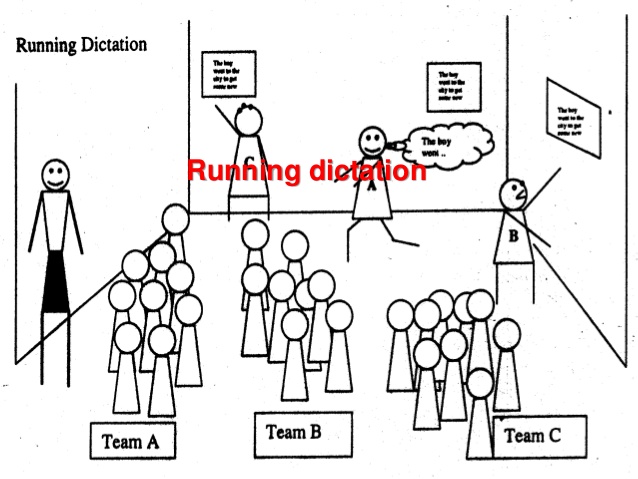 Die kleine graue MausEines TagesDer FreundEine blaue KatzeDie grüne EnteDie rote SchlangeEine gelbe GiraffeSie ist buntDie Maus wohnt auf der FarmSie hat nur einen Wunsch